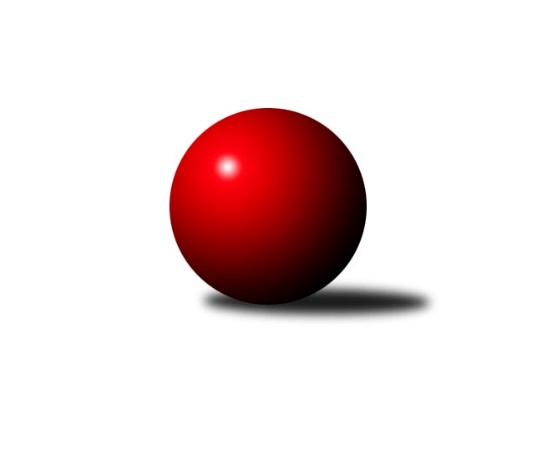 Č.6Ročník 2019/2020	1.6.2024 Jihomoravský KP2 jih 2019/2020Statistika 6. kolaTabulka družstev:		družstvo	záp	výh	rem	proh	skore	sety	průměr	body	plné	dorážka	chyby	1.	KK Vyškov F	5	4	0	1	23.0 : 7.0 	(24.5 : 15.5)	1660	8	1160	500	29.6	2.	SK Podlužan Prušánky C	5	4	0	1	21.0 : 9.0 	(26.5 : 13.5)	1695	8	1178	518	24.2	3.	SK STAK Domanín	5	4	0	1	20.0 : 10.0 	(23.0 : 17.0)	1586	8	1108	478	36.4	4.	TJ Sokol Šanov C	6	4	0	2	21.5 : 14.5 	(27.0 : 21.0)	1636	8	1156	480	39.7	5.	TJ Sokol Mistřín D	5	3	0	2	18.0 : 12.0 	(20.0 : 20.0)	1573	6	1122	452	45.6	6.	KK Vyškov D	5	2	0	3	13.0 : 17.0 	(15.0 : 25.0)	1535	4	1094	440	46.6	7.	KK Vyškov E	5	2	0	3	11.5 : 18.5 	(21.0 : 19.0)	1563	4	1109	454	45.2	8.	KC Hodonín B	6	2	0	4	12.0 : 24.0 	(21.0 : 27.0)	1482	4	1066	416	51.3	9.	TJ Sokol Vracov C	6	2	0	4	11.0 : 25.0 	(19.5 : 28.5)	1556	4	1112	444	44.5	10.	TJ Jiskra Kyjov B	4	1	0	3	10.0 : 14.0 	(14.0 : 18.0)	1561	2	1133	428	46.5	11.	TJ Lokomotiva Valtice C	6	1	0	5	13.0 : 23.0 	(20.5 : 27.5)	1546	2	1078	468	45.8Tabulka doma:		družstvo	záp	výh	rem	proh	skore	sety	průměr	body	maximum	minimum	1.	SK Podlužan Prušánky C	3	3	0	0	15.0 : 3.0 	(16.5 : 7.5)	1689	6	1772	1640	2.	SK STAK Domanín	3	3	0	0	15.0 : 3.0 	(16.0 : 8.0)	1546	6	1604	1498	3.	KK Vyškov F	2	2	0	0	11.0 : 1.0 	(10.5 : 5.5)	1695	4	1762	1628	4.	KC Hodonín B	4	2	0	2	10.0 : 14.0 	(16.0 : 16.0)	1548	4	1581	1525	5.	TJ Jiskra Kyjov B	2	1	0	1	8.0 : 4.0 	(10.0 : 6.0)	1622	2	1661	1583	6.	TJ Sokol Mistřín D	2	1	0	1	7.0 : 5.0 	(8.0 : 8.0)	1588	2	1625	1551	7.	KK Vyškov D	3	1	0	2	8.0 : 10.0 	(10.0 : 14.0)	1581	2	1634	1539	8.	TJ Lokomotiva Valtice C	3	1	0	2	8.0 : 10.0 	(10.0 : 14.0)	1545	2	1588	1503	9.	TJ Sokol Šanov C	3	1	0	2	7.0 : 11.0 	(13.0 : 11.0)	1605	2	1699	1551	10.	TJ Sokol Vracov C	3	1	0	2	6.0 : 12.0 	(11.0 : 13.0)	1580	2	1642	1525	11.	KK Vyškov E	1	0	0	1	1.5 : 4.5 	(4.0 : 4.0)	1566	0	1566	1566Tabulka venku:		družstvo	záp	výh	rem	proh	skore	sety	průměr	body	maximum	minimum	1.	TJ Sokol Šanov C	3	3	0	0	14.5 : 3.5 	(14.0 : 10.0)	1647	6	1681	1621	2.	KK Vyškov F	3	2	0	1	12.0 : 6.0 	(14.0 : 10.0)	1648	4	1724	1524	3.	TJ Sokol Mistřín D	3	2	0	1	11.0 : 7.0 	(12.0 : 12.0)	1568	4	1610	1541	4.	KK Vyškov E	4	2	0	2	10.0 : 14.0 	(17.0 : 15.0)	1574	4	1652	1441	5.	SK Podlužan Prušánky C	2	1	0	1	6.0 : 6.0 	(10.0 : 6.0)	1699	2	1719	1678	6.	SK STAK Domanín	2	1	0	1	5.0 : 7.0 	(7.0 : 9.0)	1606	2	1625	1587	7.	KK Vyškov D	2	1	0	1	5.0 : 7.0 	(5.0 : 11.0)	1512	2	1589	1435	8.	TJ Sokol Vracov C	3	1	0	2	5.0 : 13.0 	(8.5 : 15.5)	1548	2	1579	1515	9.	KC Hodonín B	2	0	0	2	2.0 : 10.0 	(5.0 : 11.0)	1449	0	1499	1399	10.	TJ Jiskra Kyjov B	2	0	0	2	2.0 : 10.0 	(4.0 : 12.0)	1531	0	1550	1511	11.	TJ Lokomotiva Valtice C	3	0	0	3	5.0 : 13.0 	(10.5 : 13.5)	1546	0	1576	1498Tabulka podzimní části:		družstvo	záp	výh	rem	proh	skore	sety	průměr	body	doma	venku	1.	KK Vyškov F	5	4	0	1	23.0 : 7.0 	(24.5 : 15.5)	1660	8 	2 	0 	0 	2 	0 	1	2.	SK Podlužan Prušánky C	5	4	0	1	21.0 : 9.0 	(26.5 : 13.5)	1695	8 	3 	0 	0 	1 	0 	1	3.	SK STAK Domanín	5	4	0	1	20.0 : 10.0 	(23.0 : 17.0)	1586	8 	3 	0 	0 	1 	0 	1	4.	TJ Sokol Šanov C	6	4	0	2	21.5 : 14.5 	(27.0 : 21.0)	1636	8 	1 	0 	2 	3 	0 	0	5.	TJ Sokol Mistřín D	5	3	0	2	18.0 : 12.0 	(20.0 : 20.0)	1573	6 	1 	0 	1 	2 	0 	1	6.	KK Vyškov D	5	2	0	3	13.0 : 17.0 	(15.0 : 25.0)	1535	4 	1 	0 	2 	1 	0 	1	7.	KK Vyškov E	5	2	0	3	11.5 : 18.5 	(21.0 : 19.0)	1563	4 	0 	0 	1 	2 	0 	2	8.	KC Hodonín B	6	2	0	4	12.0 : 24.0 	(21.0 : 27.0)	1482	4 	2 	0 	2 	0 	0 	2	9.	TJ Sokol Vracov C	6	2	0	4	11.0 : 25.0 	(19.5 : 28.5)	1556	4 	1 	0 	2 	1 	0 	2	10.	TJ Jiskra Kyjov B	4	1	0	3	10.0 : 14.0 	(14.0 : 18.0)	1561	2 	1 	0 	1 	0 	0 	2	11.	TJ Lokomotiva Valtice C	6	1	0	5	13.0 : 23.0 	(20.5 : 27.5)	1546	2 	1 	0 	2 	0 	0 	3Tabulka jarní části:		družstvo	záp	výh	rem	proh	skore	sety	průměr	body	doma	venku	1.	TJ Sokol Vracov C	0	0	0	0	0.0 : 0.0 	(0.0 : 0.0)	0	0 	0 	0 	0 	0 	0 	0 	2.	KC Hodonín B	0	0	0	0	0.0 : 0.0 	(0.0 : 0.0)	0	0 	0 	0 	0 	0 	0 	0 	3.	KK Vyškov F	0	0	0	0	0.0 : 0.0 	(0.0 : 0.0)	0	0 	0 	0 	0 	0 	0 	0 	4.	TJ Sokol Mistřín D	0	0	0	0	0.0 : 0.0 	(0.0 : 0.0)	0	0 	0 	0 	0 	0 	0 	0 	5.	TJ Sokol Šanov C	0	0	0	0	0.0 : 0.0 	(0.0 : 0.0)	0	0 	0 	0 	0 	0 	0 	0 	6.	KK Vyškov E	0	0	0	0	0.0 : 0.0 	(0.0 : 0.0)	0	0 	0 	0 	0 	0 	0 	0 	7.	KK Vyškov D	0	0	0	0	0.0 : 0.0 	(0.0 : 0.0)	0	0 	0 	0 	0 	0 	0 	0 	8.	TJ Lokomotiva Valtice C	0	0	0	0	0.0 : 0.0 	(0.0 : 0.0)	0	0 	0 	0 	0 	0 	0 	0 	9.	SK STAK Domanín	0	0	0	0	0.0 : 0.0 	(0.0 : 0.0)	0	0 	0 	0 	0 	0 	0 	0 	10.	TJ Jiskra Kyjov B	0	0	0	0	0.0 : 0.0 	(0.0 : 0.0)	0	0 	0 	0 	0 	0 	0 	0 	11.	SK Podlužan Prušánky C	0	0	0	0	0.0 : 0.0 	(0.0 : 0.0)	0	0 	0 	0 	0 	0 	0 	0 Zisk bodů pro družstvo:		jméno hráče	družstvo	body	zápasy	v %	dílčí body	sety	v %	1.	Zbyněk Vašina 	SK STAK Domanín  	5	/	5	(100%)	9	/	10	(90%)	2.	Marta Volfová 	TJ Sokol Šanov C 	5	/	6	(83%)	10	/	12	(83%)	3.	Filip Benada 	SK Podlužan Prušánky C 	5	/	6	(83%)	10	/	12	(83%)	4.	Josef Michálek 	KK Vyškov F 	5	/	6	(83%)	8	/	12	(67%)	5.	Jakub Juřík 	SK STAK Domanín  	5	/	6	(83%)	8	/	12	(67%)	6.	Milana Alánová 	KK Vyškov E 	4	/	4	(100%)	7.5	/	8	(94%)	7.	Jiří Lauko 	SK Podlužan Prušánky C 	4	/	4	(100%)	7	/	8	(88%)	8.	Jan Beneš 	TJ Lokomotiva Valtice C 	4	/	4	(100%)	6	/	8	(75%)	9.	Vladimír Crhonek 	KK Vyškov F 	4	/	4	(100%)	6	/	8	(75%)	10.	Jiří Formánek 	KK Vyškov F 	4	/	5	(80%)	7	/	10	(70%)	11.	Martina Nejedlíková 	TJ Sokol Vracov C 	4	/	6	(67%)	8	/	12	(67%)	12.	Libor Kuja 	SK Podlužan Prušánky C 	4	/	6	(67%)	8	/	12	(67%)	13.	Milan Ryšánek 	KK Vyškov F 	4	/	6	(67%)	7	/	12	(58%)	14.	Oldřiška Varmužová 	TJ Sokol Šanov C 	4	/	6	(67%)	7	/	12	(58%)	15.	Lubomír Kyselka 	TJ Sokol Mistřín D 	3	/	3	(100%)	4	/	6	(67%)	16.	Michal Huťa 	-- volný los -- 	3	/	4	(75%)	6	/	8	(75%)	17.	Dušan Urubek 	TJ Sokol Mistřín D 	3	/	4	(75%)	6	/	8	(75%)	18.	Václav Valenta 	TJ Jiskra Kyjov B 	3	/	4	(75%)	6	/	8	(75%)	19.	Jitka Usnulová 	KK Vyškov E 	3	/	5	(60%)	7.5	/	10	(75%)	20.	Vojtěch Filípek 	SK STAK Domanín  	3	/	5	(60%)	7	/	10	(70%)	21.	Michal Zdražil 	KC Hodonín B 	3	/	5	(60%)	7	/	10	(70%)	22.	Michaela Mlynariková 	TJ Lokomotiva Valtice C 	3	/	5	(60%)	6	/	10	(60%)	23.	Radim Šubrt 	TJ Jiskra Kyjov B 	3	/	5	(60%)	4.5	/	10	(45%)	24.	Stanislav Šmehlík 	KK Vyškov D 	3	/	6	(50%)	3	/	12	(25%)	25.	Lukáš Ingr 	KC Hodonín B 	2	/	2	(100%)	4	/	4	(100%)	26.	Daniel Ilčík 	TJ Sokol Mistřín D 	2	/	2	(100%)	2	/	4	(50%)	27.	Zbyněk Škoda 	TJ Lokomotiva Valtice C 	2	/	3	(67%)	4	/	6	(67%)	28.	Martin Koutný 	-- volný los -- 	2	/	3	(67%)	4	/	6	(67%)	29.	Adam Pavel Špaček 	TJ Sokol Mistřín D 	2	/	3	(67%)	3.5	/	6	(58%)	30.	Jindřich Burďák 	TJ Jiskra Kyjov B 	2	/	3	(67%)	3	/	6	(50%)	31.	Petr Snídal 	KK Vyškov D 	2	/	3	(67%)	3	/	6	(50%)	32.	Běla Omastová 	KK Vyškov E 	2	/	4	(50%)	5	/	8	(63%)	33.	Jiří Alán 	KK Vyškov D 	2	/	4	(50%)	5	/	8	(63%)	34.	Pavel Petrů 	TJ Sokol Šanov C 	2	/	4	(50%)	4	/	8	(50%)	35.	Kateřina Lužová 	TJ Sokol Mistřín D 	2	/	4	(50%)	2.5	/	8	(31%)	36.	Milan Šimek 	SK Podlužan Prušánky C 	2	/	5	(40%)	5	/	10	(50%)	37.	Veronika Presová 	TJ Sokol Vracov C 	2	/	5	(40%)	5	/	10	(50%)	38.	Martin Šubrt 	TJ Jiskra Kyjov B 	2	/	5	(40%)	4	/	10	(40%)	39.	Lenka Spišiaková 	TJ Sokol Šanov C 	1.5	/	3	(50%)	3	/	6	(50%)	40.	Štěpán Kříž 	KC Hodonín B 	1	/	1	(100%)	2	/	2	(100%)	41.	František Jelínek 	KK Vyškov D 	1	/	1	(100%)	1	/	2	(50%)	42.	Antonín Pihar 	SK Podlužan Prušánky C 	1	/	2	(50%)	3	/	4	(75%)	43.	Jana Kovářová 	KK Vyškov E 	1	/	2	(50%)	3	/	4	(75%)	44.	Jan Vejmola 	KK Vyškov D 	1	/	2	(50%)	2	/	4	(50%)	45.	Eva Paulíčková 	TJ Jiskra Kyjov B 	1	/	2	(50%)	1	/	4	(25%)	46.	Miroslav Poledník 	KK Vyškov F 	1	/	2	(50%)	1	/	4	(25%)	47.	Jana Nytrová 	KK Vyškov D 	1	/	3	(33%)	3	/	6	(50%)	48.	Přemysl Harca 	-- volný los -- 	1	/	3	(33%)	2	/	6	(33%)	49.	Jana Kurialová 	KK Vyškov E 	1	/	4	(25%)	4	/	8	(50%)	50.	Jiří Kunz 	KC Hodonín B 	1	/	5	(20%)	4	/	10	(40%)	51.	Nikola Plášková 	TJ Sokol Vracov C 	1	/	5	(20%)	4	/	10	(40%)	52.	Aleš Jurkovič 	-- volný los -- 	1	/	5	(20%)	3	/	10	(30%)	53.	Dan Schüler 	KC Hodonín B 	1	/	5	(20%)	3	/	10	(30%)	54.	Richard Cigánek 	TJ Lokomotiva Valtice C 	1	/	5	(20%)	1.5	/	10	(15%)	55.	Božena Vajdová 	TJ Lokomotiva Valtice C 	1	/	6	(17%)	2	/	12	(17%)	56.	Marie Kovaříková 	KK Vyškov E 	0.5	/	2	(25%)	1	/	4	(25%)	57.	Eliška Koňaříková 	TJ Lokomotiva Valtice C 	0	/	1	(0%)	1	/	2	(50%)	58.	Petr Pres 	TJ Sokol Vracov C 	0	/	1	(0%)	1	/	2	(50%)	59.	Dennis Urc 	TJ Sokol Mistřín D 	0	/	1	(0%)	1	/	2	(50%)	60.	Stanislav Červenka 	TJ Sokol Šanov C 	0	/	1	(0%)	1	/	2	(50%)	61.	Iveta Trojanová 	TJ Sokol Vracov C 	0	/	1	(0%)	0	/	2	(0%)	62.	Josef Ronek 	TJ Jiskra Kyjov B 	0	/	1	(0%)	0	/	2	(0%)	63.	Josef Šlahůnek 	SK STAK Domanín  	0	/	1	(0%)	0	/	2	(0%)	64.	Vladimír Jaroš 	TJ Sokol Šanov C 	0	/	2	(0%)	1	/	4	(25%)	65.	Ilona Lužová 	TJ Sokol Mistřín D 	0	/	2	(0%)	1	/	4	(25%)	66.	Josef Otáhal 	KC Hodonín B 	0	/	2	(0%)	0	/	4	(0%)	67.	Lumír Hanzelka 	KK Vyškov D 	0	/	2	(0%)	0	/	4	(0%)	68.	Soňa Pavlová 	KK Vyškov D 	0	/	2	(0%)	0	/	4	(0%)	69.	Zdeněk Hanák 	-- volný los -- 	0	/	2	(0%)	0	/	4	(0%)	70.	Zdeněk Kožela 	SK STAK Domanín  	0	/	2	(0%)	0	/	4	(0%)	71.	Michaela Malinková 	KK Vyškov E 	0	/	3	(0%)	1	/	6	(17%)	72.	František Ilčík 	-- volný los -- 	0	/	3	(0%)	0.5	/	6	(8%)	73.	Filip Schreiber 	KC Hodonín B 	0	/	3	(0%)	0	/	6	(0%)	74.	Dana Zelinová 	SK STAK Domanín  	0	/	4	(0%)	1	/	8	(13%)	75.	Petr Macek 	-- volný los -- 	0	/	4	(0%)	1	/	8	(13%)	76.	Radek Břečka 	TJ Sokol Vracov C 	0	/	5	(0%)	1.5	/	10	(15%)Průměry na kuželnách:		kuželna	průměr	plné	dorážka	chyby	výkon na hráče	1.	Šanov, 1-4	1625	1144	480	36.2	(406.3)	2.	Prušánky (dvoudráha), 1-2	1622	1142	480	34.2	(405.6)	3.	- volno -, 1-4	1614	1134	480	45.3	(403.7)	4.	KK Vyškov, 1-4	1612	1143	469	42.9	(403.2)	5.	Kyjov, 1-2	1607	1147	460	43.7	(401.9)	6.	TJ Sokol Vracov, 1-6	1595	1126	469	39.5	(398.9)	7.	TJ Sokol Mistřín, 1-4	1587	1121	466	41.5	(397.0)	8.	TJ Lokomotiva Valtice, 1-4	1565	1120	444	46.8	(391.3)	9.	Ratíškovice, 1-4	1547	1103	444	44.8	(386.9)	10.	Domanín, 1-2	1521	1065	455	38.0	(380.3)Nejlepší výkony na kuželnách:Šanov, 1-4KK Vyškov F	1724	6. kolo	Petr Snídal 	KK Vyškov D	474	1. koloTJ Sokol Šanov C	1699	3. kolo	Josef Michálek 	KK Vyškov F	472	6. koloSK STAK Domanín 	1625	3. kolo	Marta Volfová 	TJ Sokol Šanov C	438	3. koloKK Vyškov D	1589	1. kolo	Oldřiška Varmužová 	TJ Sokol Šanov C	437	3. koloTJ Sokol Šanov C	1564	6. kolo	Jiří Formánek 	KK Vyškov F	437	6. koloTJ Sokol Šanov C	1551	1. kolo	Jakub Juřík 	SK STAK Domanín 	430	3. kolo		. kolo	Zbyněk Vašina 	SK STAK Domanín 	425	3. kolo		. kolo	Vladimír Jaroš 	TJ Sokol Šanov C	419	3. kolo		. kolo	Vladimír Crhonek 	KK Vyškov F	413	6. kolo		. kolo	Marta Volfová 	TJ Sokol Šanov C	410	1. koloPrušánky (dvoudráha), 1-2SK Podlužan Prušánky C	1772	6. kolo	Jiří Lauko 	SK Podlužan Prušánky C	464	6. koloSK Podlužan Prušánky C	1656	2. kolo	Filip Benada 	SK Podlužan Prušánky C	448	6. koloSK Podlužan Prušánky C	1640	4. kolo	Filip Benada 	SK Podlužan Prušánky C	442	4. koloTJ Lokomotiva Valtice C	1576	4. kolo	Zbyněk Škoda 	TJ Lokomotiva Valtice C	440	4. koloTJ Jiskra Kyjov B	1550	6. kolo	Jiří Lauko 	SK Podlužan Prušánky C	437	2. koloTJ Sokol Mistřín D	1541	2. kolo	Antonín Pihar 	SK Podlužan Prušánky C	433	6. kolo		. kolo	Libor Kuja 	SK Podlužan Prušánky C	427	6. kolo		. kolo	Lubomír Kyselka 	TJ Sokol Mistřín D	424	2. kolo		. kolo	Milan Šimek 	SK Podlužan Prušánky C	420	2. kolo		. kolo	Jiří Lauko 	SK Podlužan Prušánky C	415	4. kolo- volno -, 1-4SK Podlužan Prušánky C	1740	1. kolo	Michal Huťa 	-- volný los --	506	3. kolo-- volný los --	1689	3. kolo	Jakub Juřík 	SK STAK Domanín 	464	6. kolo-- volný los --	1656	6. kolo	Michal Huťa 	-- volný los --	454	6. koloKK Vyškov D	1570	3. kolo	Filip Benada 	SK Podlužan Prušánky C	442	1. kolo-- volný los --	1539	1. kolo	Jiří Lauko 	SK Podlužan Prušánky C	441	1. koloSK STAK Domanín 	1494	6. kolo	Jana Nytrová 	KK Vyškov D	436	3. kolo		. kolo	Libor Kuja 	SK Podlužan Prušánky C	433	1. kolo		. kolo	Martin Koutný 	-- volný los --	430	6. kolo		. kolo	Milan Šimek 	SK Podlužan Prušánky C	424	1. kolo		. kolo	Martin Koutný 	-- volný los --	421	3. koloKK Vyškov, 1-4KK Vyškov F	1762	5. kolo	Petr Snídal 	KK Vyškov D	461	4. koloKK Vyškov F	1735	4. kolo	Jiří Formánek 	KK Vyškov F	461	4. koloSK Podlužan Prušánky C	1678	5. kolo	Jana Kurialová 	KK Vyškov E	453	5. koloKK Vyškov E	1676	5. kolo	Milana Alánová 	KK Vyškov E	451	4. koloKK Vyškov E	1652	4. kolo	Milan Ryšánek 	KK Vyškov F	450	5. koloTJ Sokol Šanov C	1638	2. kolo	Filip Benada 	SK Podlužan Prušánky C	445	5. koloKK Vyškov D	1634	2. kolo	Jana Kurialová 	KK Vyškov E	444	4. koloKK Vyškov F	1628	2. kolo	Michal Zdražil 	KC Hodonín B	441	2. koloTJ Sokol Mistřín D	1610	5. kolo	Vladimír Crhonek 	KK Vyškov F	441	5. kolo-- volný los --	1589	4. kolo	Jan Vejmola 	KK Vyškov D	439	2. koloKyjov, 1-2TJ Jiskra Kyjov B	1672	2. kolo	Michal Huťa 	-- volný los --	479	2. koloTJ Jiskra Kyjov B	1661	5. kolo	Václav Valenta 	TJ Jiskra Kyjov B	467	2. kolo-- volný los --	1628	2. kolo	Václav Valenta 	TJ Jiskra Kyjov B	466	5. koloSK STAK Domanín 	1587	4. kolo	Martin Šubrt 	TJ Jiskra Kyjov B	446	5. koloTJ Jiskra Kyjov B	1583	4. kolo	Martina Nejedlíková 	TJ Sokol Vracov C	445	5. koloTJ Sokol Vracov C	1515	5. kolo	Jakub Juřík 	SK STAK Domanín 	436	4. kolo		. kolo	Martin Šubrt 	TJ Jiskra Kyjov B	432	4. kolo		. kolo	Václav Valenta 	TJ Jiskra Kyjov B	427	4. kolo		. kolo	Zbyněk Vašina 	SK STAK Domanín 	417	4. kolo		. kolo	Petr Macek 	-- volný los --	410	2. koloTJ Sokol Vracov, 1-6SK Podlužan Prušánky C	1719	3. kolo	Martina Nejedlíková 	TJ Sokol Vracov C	461	4. koloTJ Sokol Šanov C	1681	4. kolo	Milan Šimek 	SK Podlužan Prušánky C	454	3. koloTJ Sokol Vracov C	1642	4. kolo	Pavel Petrů 	TJ Sokol Šanov C	447	4. koloTJ Sokol Vracov C	1572	6. kolo	Libor Kuja 	SK Podlužan Prušánky C	443	3. koloTJ Sokol Vracov C	1525	3. kolo	Marta Volfová 	TJ Sokol Šanov C	437	4. koloKK Vyškov D	1435	6. kolo	Filip Benada 	SK Podlužan Prušánky C	436	3. kolo		. kolo	Radek Břečka 	TJ Sokol Vracov C	423	3. kolo		. kolo	Jiří Alán 	KK Vyškov D	409	6. kolo		. kolo	Oldřiška Varmužová 	TJ Sokol Šanov C	408	4. kolo		. kolo	Martina Nejedlíková 	TJ Sokol Vracov C	407	3. koloTJ Sokol Mistřín, 1-4TJ Sokol Mistřín D	1625	6. kolo	Dušan Urubek 	TJ Sokol Mistřín D	457	3. koloTJ Jiskra Kyjov B	1605	3. kolo	Martina Nejedlíková 	TJ Sokol Vracov C	442	1. koloTJ Sokol Mistřín D	1592	3. kolo	Václav Valenta 	TJ Jiskra Kyjov B	442	3. koloTJ Sokol Vracov C	1579	1. kolo	Dušan Urubek 	TJ Sokol Mistřín D	436	6. koloKK Vyškov E	1575	6. kolo	Martin Šubrt 	TJ Jiskra Kyjov B	426	3. koloTJ Sokol Mistřín D	1551	1. kolo	Veronika Presová 	TJ Sokol Vracov C	417	1. kolo		. kolo	Daniel Ilčík 	TJ Sokol Mistřín D	416	6. kolo		. kolo	Dušan Urubek 	TJ Sokol Mistřín D	415	1. kolo		. kolo	Milana Alánová 	KK Vyškov E	414	6. kolo		. kolo	Běla Omastová 	KK Vyškov E	405	6. koloTJ Lokomotiva Valtice, 1-4KK Vyškov F	1695	3. kolo	Jiří Formánek 	KK Vyškov F	454	3. koloTJ Sokol Šanov C	1621	5. kolo	Pavel Petrů 	TJ Sokol Šanov C	447	5. koloTJ Lokomotiva Valtice C	1588	3. kolo	Jan Beneš 	TJ Lokomotiva Valtice C	440	3. koloTJ Lokomotiva Valtice C	1543	1. kolo	Milan Ryšánek 	KK Vyškov F	425	3. koloTJ Lokomotiva Valtice C	1503	5. kolo	Josef Michálek 	KK Vyškov F	423	3. koloKK Vyškov E	1441	1. kolo	Oldřiška Varmužová 	TJ Sokol Šanov C	422	5. kolo		. kolo	Richard Cigánek 	TJ Lokomotiva Valtice C	418	3. kolo		. kolo	Jan Beneš 	TJ Lokomotiva Valtice C	399	1. kolo		. kolo	Marta Volfová 	TJ Sokol Šanov C	397	5. kolo		. kolo	Zbyněk Škoda 	TJ Lokomotiva Valtice C	396	5. koloRatíškovice, 1-4KK Vyškov E	1627	3. kolo	Jitka Usnulová 	KK Vyškov E	420	3. koloKC Hodonín B	1581	3. kolo	Kateřina Lužová 	TJ Sokol Mistřín D	420	4. koloKC Hodonín B	1561	1. kolo	Milana Alánová 	KK Vyškov E	419	3. koloTJ Sokol Mistřín D	1554	4. kolo	Michal Zdražil 	KC Hodonín B	418	4. koloKC Hodonín B	1525	6. kolo	Michal Zdražil 	KC Hodonín B	416	6. koloKC Hodonín B	1525	4. kolo	Běla Omastová 	KK Vyškov E	414	3. koloTJ Jiskra Kyjov B	1511	1. kolo	Michal Zdražil 	KC Hodonín B	413	3. koloTJ Lokomotiva Valtice C	1498	6. kolo	Eva Paulíčková 	TJ Jiskra Kyjov B	413	1. kolo		. kolo	Jan Beneš 	TJ Lokomotiva Valtice C	412	6. kolo		. kolo	Dan Schüler 	KC Hodonín B	411	6. koloDomanín, 1-2SK STAK Domanín 	1604	2. kolo	Zbyněk Vašina 	SK STAK Domanín 	432	1. koloTJ Lokomotiva Valtice C	1564	2. kolo	Zbyněk Vašina 	SK STAK Domanín 	428	2. koloSK STAK Domanín 	1537	1. kolo	Jakub Juřík 	SK STAK Domanín 	422	2. koloKK Vyškov F	1524	1. kolo	Zbyněk Vašina 	SK STAK Domanín 	422	5. koloSK STAK Domanín 	1498	5. kolo	Lukáš Ingr 	KC Hodonín B	404	5. koloKC Hodonín B	1399	5. kolo	Jan Beneš 	TJ Lokomotiva Valtice C	402	2. kolo		. kolo	Josef Michálek 	KK Vyškov F	401	1. kolo		. kolo	Vojtěch Filípek 	SK STAK Domanín 	401	2. kolo		. kolo	Jakub Juřík 	SK STAK Domanín 	399	1. kolo		. kolo	Jakub Juřík 	SK STAK Domanín 	395	5. koloČetnost výsledků:	6.0 : 0.0	6x	5.0 : 1.0	12x	4.0 : 2.0	3x	2.0 : 4.0	5x	1.5 : 4.5	1x	1.0 : 5.0	6x	0.0 : 6.0	3x